The Future of the U.S. Alliance SystemIn reply to writer: from Mahmoud saneipour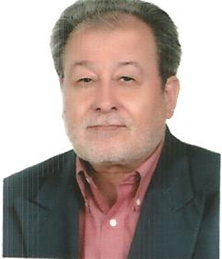 Mahmoud saneipour Dir sir This subject is a meaning sense, that is to say to people of the world, not governances, any union and alliance between countries in related to confidence of nations at the policies of hostile current in world and todays, this confidence has disappeared more than ever, and any union between governmental confederacies not constant and it is temporary in view of the world’s people and it is not creditable, and this is the big problem pf USA. And nay American campaign will not dissolvable about this conflict matters, and the usefulness science for solution like these difficult, it has  many  rules that should be observe no doubt. Trump follows that same strategy of America as” Carrot and stick “such these playing strategies aren’t effective in the world never and nations have studded USA, s hand before, and its promises, warrants and loyalties saying not accept at all, because, it breaks his promises repeatedly, and it hasn’t honesty and hasn’t any obligations at the world’s security and peace, it always gets deploy and armed forces in worldwide and I believe that USA has become weakness.In my opinion, the most leaders of the world have allied against America, and trump hasn’t a suitable position for solving of problems of US in this situations, the USA, export playing of quarrelsomeness to everywhere on the earth and has transferred war technologies, even cyber war in the world, all the counties those have a lot of professional and expert humans and the high technologies, they the tools of air, sea, land forces a lot, Mr. Trump does wants by whom get campaign , do you know. Will It Survive the Trump Presidency?By François HeisbourgEmilio IasielloCyber Intelligence Consultant 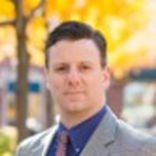 During the U.S. presidential campaign, Donald Trump frequently expressed his doubts about the usefulness of NATO. Although he said that he didn’t want the United States to pull out of the alliance, his general criticisms of it have left an indelible impression on U.S. allies, for better or worse. His more benign remarks (which others have made before him) involved lambasting the United States’ partners for not paying their fair share of NATO defense. “Only four of 28 other member countries besides America are spending the minimum required two percent on defense,” he said in April while on the campaign trail. Trump has also suggested that NATO “doesn’t really cover terrorism like it’s supposed to.”The president-elect’s coarser attacks—such as calling NATO “obsolete”—have struck hard at NATO’s fundamentals. And more ominously, he has repeatedly made the United States’ defense guarantee a purely conditional and transactional commodity. “If they can’t pay their bills, honestly,” he declared at a campaign rally in Wisconsin and has since repeated a number of times, “they’ve got to go.” In the case of a Russian attack against the Baltic members of NATO, Trump said that the United States should come to their aid only “if they fulfill their obligations to us.” When discussing the possible withdrawal of U.S. troops, he said, “If we have to defend the United States, we can always deploy [from American soil] and it will be a lot less expensive.”Given such statements, as well as those implying closer relations with Russian President Vladimir Putin and the inevitability of Japan and South Korea acquiring nuclear weapons, allied leaders have naturally reacted with trepidation. President Park Geun-hye of South Korea spoke with Trump only two days after the election, as NATO Secretary-General Jens Stoltenberg sought to reassure others (and possibly himself) that the alliance would remain intact. On November 17, Japanese Prime Minister Shinzo Abe flew to Trump Towers to meet with the president-elect; Log in or register for free to continue reading. Registered users get access to one free article every month. Subscribers get access to the entire archive.What’s Trump’s Position on NATO?By D'Angelo GorePosted on May 11, 2016 Hillary Clinton went too far when she claimed that Donald Trump said “we should pull out of NATO.” Trump has said that he would “certainly look at” pulling the United States out of the international security alliance, because it is “obsolete” and “is costing us a fortune.” But the Clinton campaign provided nothing indicating that Trump advocates pulling out now.Trump, who has nearly clinched the Republican nomination for president, has been critical of the North Atlantic Treaty Organization, which was established in 1949 by the U.S., Canada and 10 Western European nations to defend against the former Soviet Union. Trump’s main criticisms of NATO, which now has 28 member nations, are that the alliance no longer serves its founding purpose and that it is too costly to the U.S., which pays about 22 percent of direct spending by NATO, the most of any nation, according to budget information. The U.S. also pays a much larger portion of the organization’s indirect costs, NATO says.During a campaign speech in Milwaukee on March 28, Clinton, the front-runner for the Democratic nomination, said that Trump “wants us to pull out of NATO.” That was the week after Trump, during campaign events and interviews with the editorial boards of the Washington Post and the New York Times and others, talked about the U.S. role in NATO. In an interview with CBS News’ John Dickerson that aired May 8, Clinton again claimed that Trump, whom she referred to as a “loose cannon,” wants out of NATO.Clinton, May 8: Being loose cannon is saying we should pull out of NATO, the strongest military alliance in the history of the world and something that we really need to modernize, but not abandon. While Trump has gone so far as saying that, as president, he would consider pulling the U.S. out of NATO if it is not restructured, we’ve found no instance of him saying he wants to do so at this point. And the Clinton campaign hasn’t been able to point to an example of Trump saying that either. In fact, it was during the interview with the Post, which initially brought attention to Trump’s feelings about NATO that Trump said that he doesn’t want the U.S. to leave the alliance.Charles Lane, Washington Post, March 21: So, I’d like to hear you say very specifically, you know, with respect to NATO, what are you  ask of these other countries? Right, you’ve painted it in very broad terms, but do you have a percent of GDP that they should be spending on defense? Tell me more, because it sounds like you want to just pull the U.S. out.Trump: No, I don’t want to pull it out. NATO was set up at a different time. NATO was set up when we were a richer country. We’re not a rich country anymore. We’re borrowing; we’re borrowing all of this money. We’re borrowing money from China, which is sort of an amazing situation. But it was a much different thing. NATO is costing us a fortune and yes, we’re protecting Europe with NATO but we’re spending a lot of money. Number one, I think the distribution of costs has to be changed. I think NATO as a concept is good, but it is not as good as it was when it first evolved.Later on March 21, during a CNN town hall event with Wolf Blitzer, Trump said the U.S. should “reconsider” its role in NATO, especially with concern to how much it spends compared with other nations. Blitzer: Do you think the United States needs to rethink U.S. involvement in NATO?Trump: Yes, because it’s costing us too much money. And frankly they have to put up more money. They’re going to have to put some up also. We’re paying disproportionately. It’s too much. And frankly it’s a different world than it was when we originally conceived of the idea. And everybody got together. But we’re taking care of, as an example, the Ukraine. I mean, the countries over there don’t seem to be so interested. We’re the ones taking the brunt of it. So I think we have to reconsider keep NATO, but maybe we have to pay a lot less toward the NATO itself. Blitzer: When we say keep NATO, NATO has been around since right after World War II in 1949. It’s been a cornerstone of U.S. national security around the world. NATO allies hear you say that, they’re not going to be happy. Trump: Well, they may not be happy but, you know, they have to help us also. It has to be — we are paying disproportionately. And very importantly if you use Ukraine as an example and that’s a great example, the country surrounding Ukraine, I mean, they don’t seem to care as much about it as we do. So there has to be at least a change in philosophy and there are also has to be a change in the cut out, the money, the spread because it’s too much. Blitzer: So you’re really suggesting the United States should decrease its role in NATO?Trump: Not decrease its role but certainly decrease the kind of spending. We are spending a tremendous amount in NATO and other people proportionately less. No good.Then, on March 25, in an interview with the New York Times editorial board, Trump again said that NATO needed to be “changed” to deal with costs and other issues, such as terrorism.Trump, March 25: I’ll tell you the problems I have with NATO. Number one, we pay far too much. We are spending — you know, in fact, they’re even making it so the percentages are greater. NATO is unfair, economically, to us, to the United States. Because it really helps them more so than the United States, and we pay a disproportionate share. Now, I’m a person that — you notice I talk about economics quite a bit, in these military situations, because it is about economics, because we don’t have money anymore because we’ve been taking care of so many people in so many different forms that we don’t have money — and countries, and countries. So NATO is something that at the time was excellent. Today, it has to be changed. It has to be changed to include terror. It has to be changed from the standpoint of cost because the United States bears far too much of the cost of NATO.It was on March 23, during an interview with Bloomberg Politics’ Mark Halperin and John Heilemann, that Trump, when asked, said he would “certainly look at” getting rid of NATO because it “may be obsolete” (16:12 in the video).Halperin, March 23: Should America be the leader of NATO or not necessarily?Trump: I think NATO may be obsolete. NATO was set up a long time ago — many, many years ago when things were different. Things are different now. We were a rich nation then. We had nothing but money. We had nothing but power. And you know, far more than we have today, in a true sense. And I think NATO — you have to really examine NATO. And it doesn’t really help us, it’s helping other countries. And I don’t think those other countries appreciate what we’re doing.Heilemann: So, just to be clear, you made two slightly different arguments there and I just want to clarify. One of them is that you might want to see the U.S. pay less money into NATO because …Trump: That one definitely. That one definitely.Heilemann: But it’s possible that NATO is obsolete and should be gotten rid of?Trump: It’s possible. It’s possible. I would certainly look at it. And I’d want more help from other people. The one thing definitely — we’re paying too much. As to whether or not it’s obsolete, I’ll make that determination.Then, at a campaign rally in Milwaukee on April 4, Trump said that he wasn’t saying that NATO should disband during his interview with CNN’s Blitzer. Instead, he said he meant that if countries “can’t pay their bills … they’ve got to go.”Trump, April 4: And Wolf Blitzer asked me a question on television. He said, let me just ask you about NATO. And he asked me about it. Now, I haven’t been asked about NATO a lot, but I understand NATO and I understand common sense and I’m, like, a smart person, like many of the people in this room, hopefully all of the people in this room.But he asked me about NATO. I said it’s obsolete. This is my first thing. And you know what? I’m the first one. Guys that study NATO and good people, but they study NATO and they say, I don’t believe it, what he just said, I never thought of that. They study it because they’re so into it that they don’t realize.Because it was really put there — you had the Soviet Union and now you have Russia, which is different, but Russia is very powerful, so we can sort of say that’s a balance, so we’ll leave it. But it doesn’t really cover terrorism like it’s supposed to. It doesn’t have the right countries. I mean, many of the countries in there aren’t, you know, that you associate with terrorism. And so I said, number one, it’s obsolete. I said, number two, to the best of my knowledge, the United States pays far too much proportionately, and why are we always paying the bills to protect other people? And the press, which is so totally dishonest, the press goes headlines the next day “Trump doesn’t want NATO, wants to disband.” That’s not what I said. I said you’ve got to pay your bills. And you know what? If they can’t pay their bills, honestly there should be — they’ve got to go. Because we can’t do this.And most recently, in his April 27 foreign policy speech, Trump said that “the U.S. must be prepared to let these countries defend themselves” if they are unwilling to pay more.Trump, April 27: They look at the United States as weak and forgiving and feel no obligation to honor their agreements with us. In NATO, for instance, only four of 28 other member countries besides America, are spending the minimum required 2 percent of GDP on defense. We have spent trillions of dollars over time on planes, missiles, ships, equipment, and building up our military to provide a strong defense for Europe and Asia. The countries we are defending must pay for the cost of this defense, and if not, the U.S. must be prepared to let these countries defend themselves. We have no choice.So, Trump has clearly outlined changes he would like to see made to NATO. And he has said that, under a Trump administration, the U.S. might no longer be a part of the alliance if it isn’t restructured and other nations don’t start to pick up more of the costs. But even that isn’t the same thing as saying that “we should pull out of NATO,” as Clinton claims Trump said.Share the FactsHillary ClintonPresidential candidateDonald Trump Sets Conditions for Defending NATO Allies against Attack JULY 20, 2016By DAVID E. SANGER and MAGGIE HABERMANJULY 20, 2016 Donald J. Trump was greeted by his family when he arrived in Cleveland on Wednesday.CreditDoug Mills/The New York TimesCLEVELAND — Donald J. Trump, on the eve of accepting the Republican nomination for president, explicitly raised new questions on Wednesday about his commitment to automatically defending NATO allies if they are attacked, saying he would first look at their contributions to the alliance.Asked about Russia’s threatening activities, which have unnerved the small Baltic States that are among the more recent entrants into NATO, Mr. Trump said that if Russia attacked them, he would decide whether to come to their aid only after reviewing if those nations have “fulfilled their obligations to us.”“If they fulfill their obligations to us,” he added, “the answer is yes.”Mr. Trump’s statement appeared to be the first time that a major candidate for president had suggested conditioning the United States’ defense of its major allies. It was consistent, however, with his previous threat to withdraw American forces from Europe and Asia if those allies fail to pay more for American protection.Mr. Trump also said he would not pressure Turkey or other authoritarian allies about conducting purges of their political adversaries or cracking down on civil liberties. The United States, he said, has to “fix our own mess” before trying to alter the behavior of other nations. Continue reading the main story“I don’t think we have a right to lecture,” Mr. Trump said in a wide-ranging interview in his suite in a downtown hotel here, while keeping an eye on television broadcasts from the Republican National Convention. “Look at what is happening in our country,” he said. “How are we going to lecture when people are shooting policemen in cold blood?” (Read the full transcript.)During a 45-minute conversation, Mr. Trump re-emphasized the hard-line nationalist approach that has marked his improbable candidacy, describing how he would force allies to shoulder defense costs that the United States has borne for decades, cancel longstanding treaties he views as unfavorable, and redefine what it means to be a partner of the United States.He said the rest of the world would learn to adjust to his approach. “I would prefer to be able to continue” existing agreements, he said, but only if allies stopped taking advantage of what he called an era of American largess that was no longer affordable